Monsieur Dupont désire acheter un garage en bois à 3 900€. Monsieur Dupont habille de ses mains désire tout de même comparer le prix du garage avec celui du bois nécessaire à sa fabrication. Si la différence est trop importante, Monsieur Dupont préfère le monter lui-même même si des heures de construction sont à prévoir.Monsieur Dupont utilisera pour l’ensemble des travaux du bois coutant 30 € le mètre carré.Notre objectif est d'aider M Dupont à déterminer le prix de tout le bois nécessaire.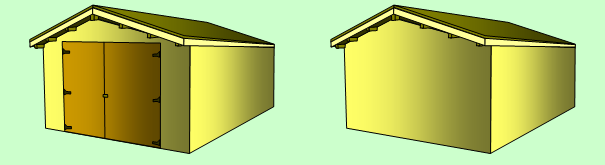 Ressouces Eduscol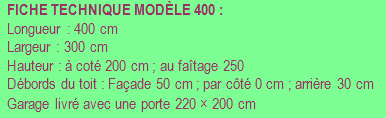 1) Construire le garage précédent à l’aide d’un logiciel de géométrie dans l’espace.2) Représenter les différentes vues de face du garage.4) Sur chaque vue de face, donner les noms des figures planes ?5) Sur vos différentes vues de face, rajouter les dimensions données.6) Sur vos différentes vues de face, calculer l’aire des figures planes schématisées.7) Calculer l’aire totale du garage.3) A l’aide des fonctionnalités du logiciel, vérifier l’aire des différentes vues du garage ?8) Calculer le prix total du bois nécessaire à la fabrication du garage ?9) M Dupont doit-il dans ces conditions monter le garage lui-même ?